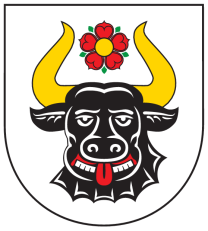 Gmina ZwierzynNasz Znak: ZP.7021.1.15.2022                                                       Zwierzyn, dnia 22.07.2022r.Informacja o wyborze ofertyZamawiającyGmina Zwierzynul. Wojska Polskiego 866-542 ZwierzynNip:		5991008091Telefon: 	95 761 75 80Fax: 		95 761 71 05Osoba upoważniona do kontaktów: Mateusz Ostapiuke-mail:	zamowienia_publiczne@zwierzyn.plstrona WWW: 	www.bip.zwierzyn.pl 			www.zwierzyn.plNazwa zadania: Nadzór inwestorski nad inwestycjamiZestawienie ofert:Zadanie 1 Przebudowa  świetlicy wiejskiej w Górkach Noteckich Zadanie 2 Sieć kanalizacji sanitarnej w m. Górki NoteckieWybór oferty: Zadanie 1 Przebudowa  świetlicy wiejskiej w Górkach NoteckichUrząd Gminy Zwierzyn wybrał ofertę JMPROJEKT Jakub Mańdzij, ul. Wodociągowa 2B,66-500 Strzelce Krajeńskie, gdyż spełnia warunki postępowania i jest najniższa względem cenyZadanie 2 Sieć kanalizacji sanitarnej w m. Górki Noteckie Urząd Gminy Zwierzyn wybrał ofertę JMPROJEKT Jakub Mańdzij, ul. Wodociągowa 2B,66-500 Strzelce Krajeńskie, gdyż spełnia warunki postępowania i jest najniższa względem cenylpNazwa firmyCena nettoCena brutto1ZCK Euro Inwest Sp z o.o.Ul. Sikorskiego 111/30766-400 Gorzów Wlkp.57 000,0070 110,002JMPROJEKT Jakub MańdzijUl. Wodociągowa 2B66-500 Strzelce Krajeńskie 12 500,0015 375,00lpNazwa firmyCena nettoCena brutto1ZCK Euro Inwest Sp z o.o.Ul. Sikorskiego 111/30766-400 Gorzów Wlkp.60 000,0073 800,002JMPROJEKT Jakub MańdzijUl. Wodociągowa 2B66-500 Strzelce Krajeńskie 45 000,0055 350,00